ONLINE ACTIVITIES       Online Classes taken from Academic Session 2020-21 TO 2023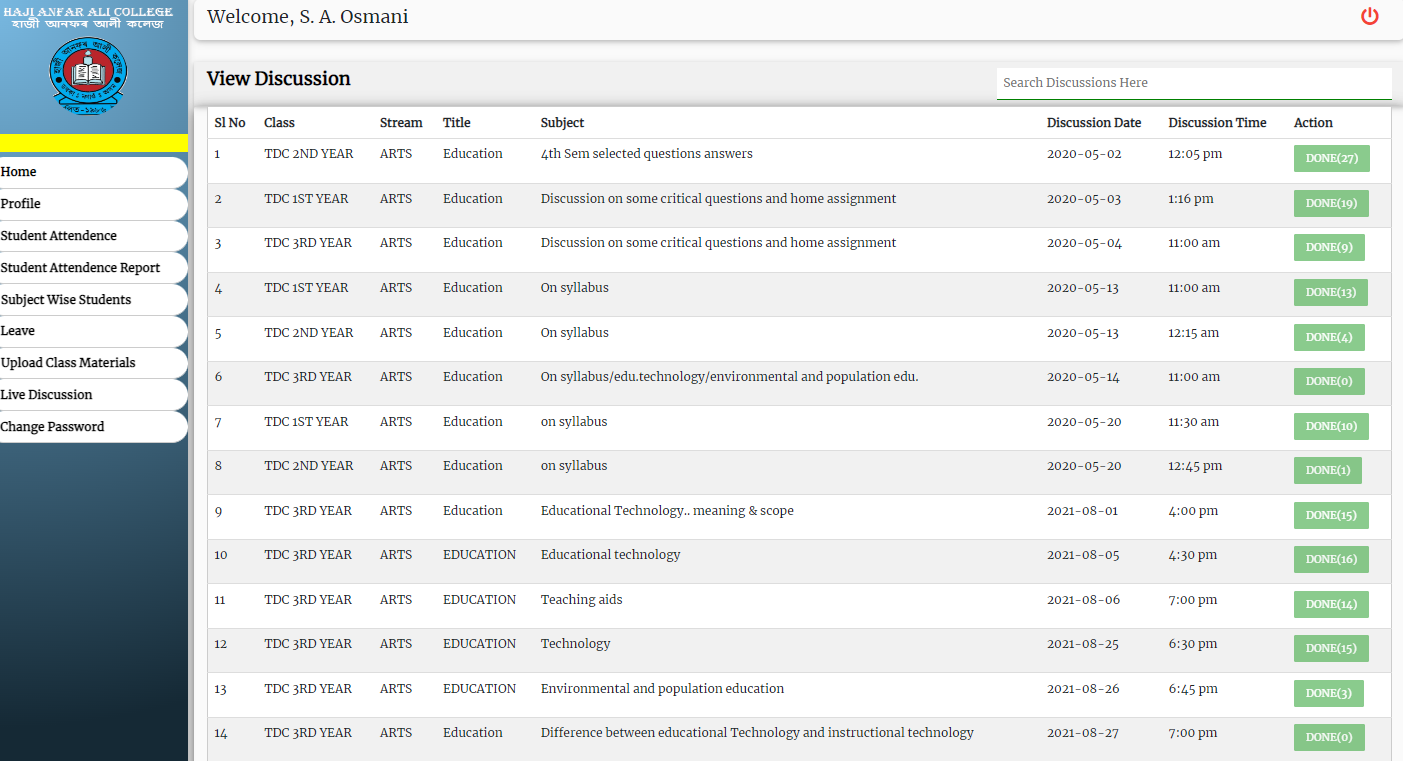 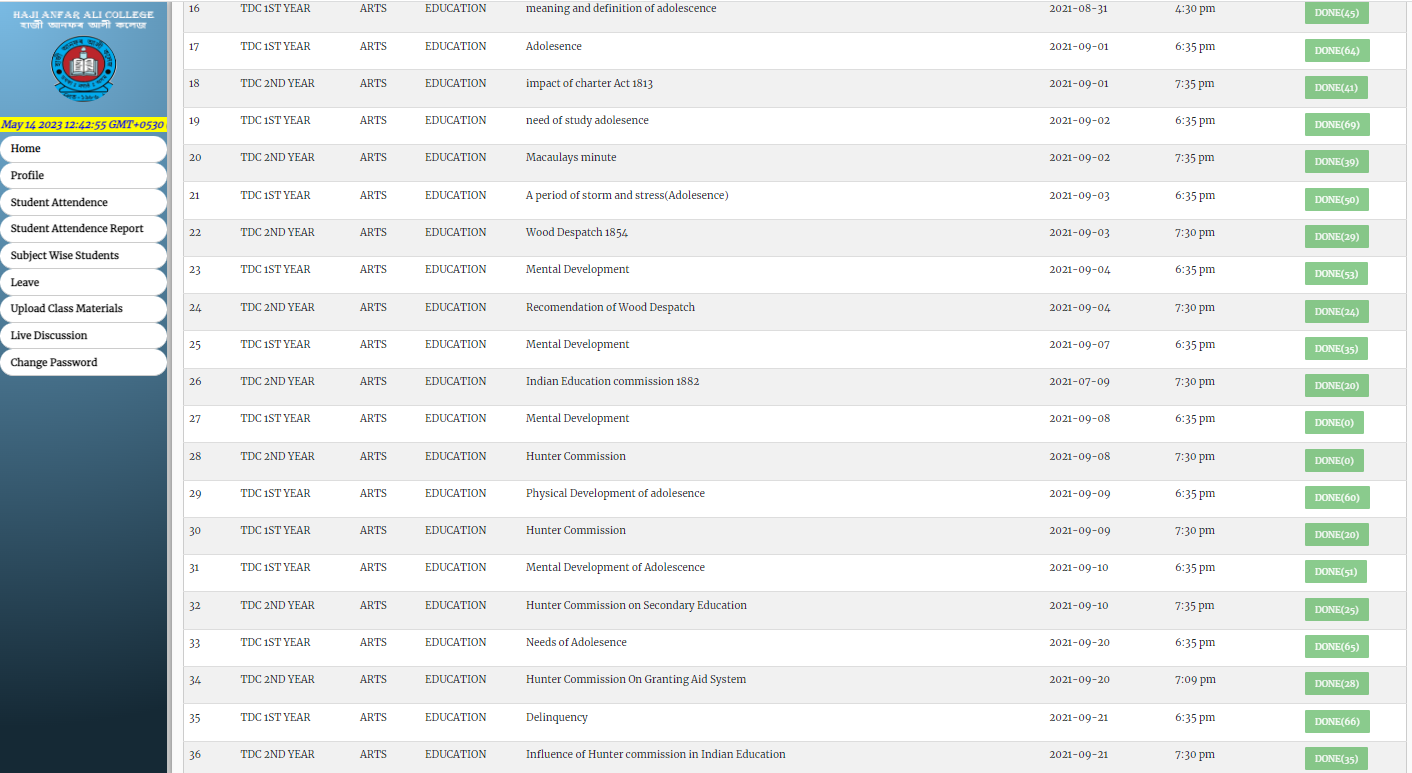    Online Activities:Off-line Activities:Additional Duties and Responsibilities: Perform duties and Responsibilities as PROGRAMME OFFICER NSS from 2013 to 2022Performing Duties and responsibilities as COORDINATOR, Study Centre, KKHSOU, Haji Anfar Ali College from 15/11/2016 to till date.Performing Duties and responsibilities as WARDEN, Women’s Hostel, Haji Anfar Ali College from 2016 to till date.Perform Duty Allotment for while Boarding and Dropping from IIE Guest house to Gauhati University for PO and Girls Volunteers during MEGA SPECIAL CAMP w.e.f.28/09/2018 to 30/09/2018 ‘Perform Duties as Assistant 0fficer –in –Charge to CC Examination 2017.at Haji Anfar Ali College Perform Duties as NODAL TEACHER to PARTICIPATE THE ASSEMBLY PROCEEDINGS 0n 3rd August 2018 with the students Group of Haji Anfar Ali College at ASSAM LEGISLATIVE ASSEMBLY GUWAHATI.Participate in the TRAINING OF TRAINERS ON SDGs –ENGAGING THE YOUTH FOR THE NSS PROGRAMME OFFICERs Organized by the Centre for training, Orientation and Capacity Building, RGNIYD from 11-14 march 2019at STATE INSTITUTE OF RURAL DEVELOPMENT & PANCHAYATI RAJ, SIKKIM. Participate in ‘STATE LEVEL SYMPOSIUM FOR STRENGTHENING OF PROTECTION AND PROMOTION OF CHILD RIGHTS THROUGH ENGAGING OF VOLUNTEERS IN ASSAM, Organized by: ASSAM STATE COMMISION FOR PROTECTION OF CHILD RIGHTS IN COLLABORATION WITH UNICEF Assam, NEDFI Convention Centre, Guwahati Assam :17-18 December 2018.Perform Duties as Assistant Officer –in –Charge to the semester End examination 2016 of Community College at Haji Anfar Ali College. Perform Duty as SUPERVISING OFFICER for the High School Leaving Certificate /High Madrassa Examination 2013 at HOJAI-A Centre, Venue Deshbandu Bidyapith H.S. School.Perform Duties as Assistant Officer –in –Charge to the semester End examination 2014 of Community College at Haji Anfar Ali College. Perform Duty as EXTERNAL EXAMINER at UDALI COLLEGE for B.A.5th semester department of Education, 2016 under Gauhati University.Perform Duty as Examiner for Evaluation of 3rd semester Education –Paper: EC-ii and Environmental Education –Paper 12, under NAGALAND UNIVERSITY, KOHIMA.in 2011.Perform Duty as SUPERVISING OFFICER for the High School Leaving Certificate /High Madrassa Examination 2011 at KACHUA Centre, Perform Duty as SUPERVISING OFFICER for the High School Leaving Certificate /High Madrassa Examination 2015 at KAKI H.S. School   Centre, Perform Duties as Assistant Officer –in –Charge B.A.1st Semester Examination 2014 of Haji Anfar Ali College Under Gauhati University.Perform Duty as EXTERNAL EVALUATOR for GUNUTSHAV phase iii Under AXOM SARBA SIKSHA ABHIJAN MISSION, Hojai on 4-6 January 2018 for the session 2017Perform Duty as EXTERNAL EVALUATOR for GUNUTSHAV phase ii Under AXOM SARBA SIKSHA ABHIJAN MISSION, Nagaon District on 1-3 November 2018.Perform Duty as EXTERNAL EVALUATOR for GUNUTSHAV phase ii Under AXOM SARBA SIKSHA ABHIJAN MISSION, Hojai District on 9-11 October 2018.Perform Duty as EXTERNAL EVALUATOR for GUNUTSHAV -22 Under AXOM SARBA SIKSHA ABHIJAN MISSION, Hojai District on 5 August 2022.Perform Duty as EXTERNAL EVALUATOR for GUNUTSHAV -2023 Under AXOM SARBA SIKSHA ABHIJAN MISSION, Hojai District on 2-4 February 2023Perform Duty as EXTERNAL EVALUATOR for GUNUTSHAV -2023 Under AXOM SARBA SIKSHA ABHIJAN MISSION, Hojai District on 28 June 2022 at SREE NARASINGHASTHAN SCHOOL.Perform Duty as a Presiding Officer for Panchayat Election at Doboka Gaon Panchayat Election 2018.Perform Duty as External Examiner for TDC 5th semester Practical Examination in Education Subject at kampur College on 1/2/2020 Perform Duty as Examiner for Theory Papers of B.A.2nd semester Major paper of Education Subject at lanka College Zone -2022Perform Duty as Examiner for Theory Papers of B.A.1st semester (CBCS) of Education Subject at lanka College Zone -2020Perform Duty as SUPERVISING OFFICER for Higher Secondary Final Examination at Lanka College -2022Perform Duty as SUPERVISING OFFICER for Higher Secondary Final Examination at Doboka Higher Secondary School Centre in 2023.Perform Duty as External Examiner for Project –Viva Examination in the subject of EDU-HC-1026: Extension Activities of B.A. 1st semester at Bright Future Model College, Pirbazar, Murajhar on 27th of January 2023.Member of Career & Counseling Cell of Haji Anfar Ali College.Convenor, Cell for Elementary Medication &First Aid in the year 2005.Perform duty as Supervising Officer at Rengbeng Screening Centre for Covid-19 Screening Test in 2020.Perform Duty as District Nodal officer for Covid -19 vaccination camp in Hojai District Nominated and appointed by Government of India, Ministry of Youth Affairs &Sports NSS, Regional Directorate, Guwahati-2021Preforming Duty as Assistant Electoral Roll officer for Hojai District from 2021 to till date.Perform duty as AOC for TET Examination 2019 at Haji Anfar Ali College Centre2019. Perform Duty as Supervising Officer for B.A.6th Semester Examination at Murajhar College in 2022.Conduct SPECIAL CAMP for NSS Unit at Modertoli Village from 6 april to 10th April 2019 at adopted village  Sl NoWebinar/ Seminar/Workshop/ Awareness National/International     Date                                 Topic1WebinarNational11/09/20School Education and NEP-20202WorkshopNational16/17/18/ June 2020Capacity building of Academic Counsellor of KKHSOU3WorkshopNational 26/6/20Effective English teaching  Through Technology4WorkshopNational27/6/20Future of education and Accreditation.5WebinarNational22/6/20Reflection on Folk culture Amid Uncertain Times6webinarNational9/6/20Open and Distance Learning as Alternative7Webinar National22/6/20 Awareness programme on Use of Online E-Resources8Webinar National25/6/20Mental Stress and Online education During covid -19 Pandemic9WebinarInternational25,26/6/20Nutrition and wellness in the time of Pandemic10WebinarNational 03/5/20Immuno-Nutrition, Wellness management &Livelihood Change11WebinarInternational 17/7/20Covid -19and Global Change–in the Society  and Politics10WebinarNational11/8/20The Present Pandemic induced Cricis:Understsnding from an Anthropological Perspective11WebinarInternational17/8/20Post Covid  Global Education: Challenges and opportunities12Seminar National15/8/20Reconnect with yourself.13WorkshopInternational5/7/20Capacity Building and redesigning the Learning &Research Aptitudes14WebinarNational7/7/20Children’s Mental Stress and Role of Parents15E-ConferenceInternational29,30/6/20Surpassing Boundaries to Create /critique: A praxis of female16webinerNational13/7/20Rights of Women Under Personal Laws17Webinarinternational17/8/20The  Impact of covid -19 Pandemic on Women and Family Health18WebinarNational18/6/20How to Beat Stress and be motivated19Seminar National4/6/20Coping with Lifestyle and and Mental Wellness in Extraordinary  Environment20WebinarInternational8/8/21Corvid -19Third Wave: Threats ,Preventions &Care21Seminar International13/3/22National Science Day 2022;life & Works of Sir C.V.Raman 2622Awareness National22/6/20Covid 19 Awareness Programe23Seminar National19/8/20Historical and Cultural Perspectives of Indian Theatre :focusing on Assamese Theatre 24ConferenceInternational24/8/29Life Skill Education :its Demands and Challenges in Day to Day life 25WebinarNational11/8/21Higher Education  During Covid Era 26Faculty Development ProgrammeInternational 28 July To -3rd August 20CREATIVITY AND INNOVATION IN TEACHING AND LEARNINGSl No  Activities/DateDepartment            Institute                                   Topic1Training, 7/8/16/to 13/8/16NSSIndian Institute of Entrepreneurship-GuwahatiOrientation Programe2Training Programe11-14 March -2019SIRDPR,SikkimRGNIYD,Sriperumbudur,TamilnaduTraining of Trainers programe on Sustainable goals-Engaging the youth3Orientation Programe,20/1/10 to 18/2/10EducationUGC ,Academic Staff College, AMU,,AligarhOrientation programe4Seminar 15-17 Feb-2019EducationUSTM,MeghalayaTeacher as Counselor,Motivator,Guide,&Visionary Introspection.5Workshop,23-24 Oct,2019NSSDon Bosco Institute,GhyWorkshop on challenges & Opportunities in NSS in Assam6National Seminar,4/6/16EducationHojai CollegeNew Dimension in Higher Education of ICT7UGC –Workshop,8/12/07EducationADP COLLEGEValue Based Education8National Seminar,27/6/11EducationAjmol FoundationTrend of Modern Education  and Perspectives of Ajmol Education Mission9National Seminar,7-8 0ct,2013EducationMoirabari CollegeRole of Women Entrepreneur in the Socio –Economic Development  of North East10National Seminar 18-20 April 2013EducationHojai CollegeDemographic Changes and its impact in Socio –Economic and Cultural life of the people of North East India11Training ,22/1/15Blood DonationBlood Bank ,B.P.Civil Hospital NagaonDonor Motivation Training12 Camp Cum Orientation,28-30,2018NSSGuwahati University NSS CellMega Special Camp Cum Orientation Programe13International Seminer,6-7 Feb 2010EducationAligarh Muslim UniversityEnvisioning quality; Academic Professionalization in Higher Education  Based on Indo –British Experiences